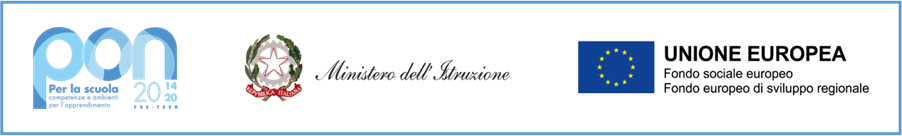 ALLEGATO 1SCELTA MODULO e AUTORIZZAZIONE GENITORII sottoscritti(Cognome Padre)	(Nome Padre)Nato/a	il	Provincia di Residenza	CittadinanzaResidente in	Via	C.A.P.	Telefono fisso	Cellulare(Cognome Madre)	(Nome Madre)Nato/a	il	Provincia di Residenza	CittadinanzaResidente in	Via	C.A.P.	Telefono fisso	CellulareIn qualità di genitori dell’Allievo/a (cognome)	(nome)	Nato/a	ilfrequentante nell’a.s. 2022/23 la Classe/sezione	Residente in	ViaC.A.P.	Telefono fisso	Cellulare	Codice FiscaleAUTORIZZANOil/la proprio figlio/a partecipare ad uno dei moduli del PROGETTO L?OFFICINA DELLE COMPETENZE- Agenda SUD” Codice progetto: CNP: 10.2.2A-FSEPON-CA-2024-293come di seguito indicato:e contestualmente ne chiedono l’iscrizione alla selezione per il modulo sopra indicato. A tal fine dichiara sotto la propria responsabilità:ai sensi e per gli effetti dell’art.46 del D.P.R. N.445 del 28/12/2000, consapevole delle sanzioni penali previste dall’art.76 del D.P.R. N.445/2000 per le ipotesi di falsità in atti e dichiarazioni mendaci ivi indicate:DI IMPEGNARSI A FAR FREQUENTARE AL PROPRIO FIGLIO PIU’ DEL 75% DELLE ORE DI LEZIONE PER AVERE DIRITTO ALL’ATTESTATO DI PARTECIPAZIONEDI ESSERE A CONOSCENZA CHE L’ASSENZA DEI CORSISTI ALLE ATTIVITA’ PROTRATTA DETERMINA LA SOSPENSIONE DEL CORSODI FAR PARTECIPARE IL PROPRIO FIGLIO ALLA MANIFESTAZIONE FINALE DEL PROGETTO PRESSO IL TEATRO SAN CARLO DI NAPOLI DI DARE LA PROPRIA DISPONIBILTA’ A COLLABORARE CON L’ISTITUZIONE SCOLASTICA PER LA REALIZZAZIONE DELLE INIZIATIVE DI CUI AL PROGETTO IN OGGETTODI AUTORIZZARE LA SCUOLA A POTER GIRARE RIPRESE AUDIO- FOTO-VIDEO ATTESTANTI L’ATTIVITA’ SVOLTA, AI FINI DELLA VALUTAZIONE DEGLI ESITI, A SCOPO PUBBLICITARIO, DI DISSEMINAZIONE DELLE AZIONI, NONCHE’ L’EVENTUALE LORO PUBBLICAZIONE SUL SITO WEB DELLA SCUOLA, BLOG E CHAT DEDICATI, SULLE PIATTAFORME INDIRE-GPUCHE IL PROPRIO FIGLIO/A   E’/NON E’    AFFETTO/A DA INTOLLERANZE E/O ALLERGIE ALIMENTARISPECIFICARE………………………………TORRE ANNUNZIATA,………………………………………..	Firma dei Genitori……………………………………………………………………..……………………………………………………………………..*N.B. Solo in caso di mancanza di uno dei due genitori“Il sottoscritto, consapevole delle conseguenze amministrative e penali per chi rilasci dichiarazioni non corrispondenti a verità ai sensi del DPR 245/2000, dichiara di aver effettuato la scelta richiesta in osservanza delle disposizioni sulla responsabilità genitoriale di cui agli artt. 316, 337 ter e 337 quater del codice civile, che richiedono il consenso di entrambi i genitori”.POGGIOMARINO………………………………………..	       Firma del Genitore                             ………………………………………………………….MODULOMODULO  ORDINE   SCUOLAPERIODO1.VERSEGGIANDO IN MUSICA PRIMARIA01/03/2024-30/05/2024 DI LUNEDI’ 2.SCUOLA IN CANTOPRIMARIA01/07/2024-26/07/2024 DI VENERDI’